Liste de vérification aux fins d’une demande 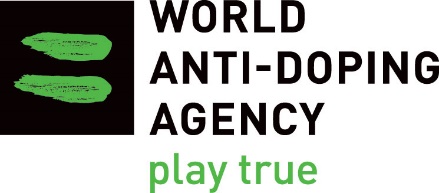 d’autorisation d’usage à des fins thérapeutiques (AUT)Hypogonadisme masculinSubstances interdites : testostérone, gonadotrophine chorionique humaine 
Cette liste de vérification sert à orienter le sportif et son médecin quant aux exigences relatives à une demande d’AUT, lesquelles permettront au comité responsable (CAUT) d’évaluer si les critères applicables énoncés dans le Standard international pour les autorisations d’usage à des fins thérapeutiques (SIAUT) sont respectés. Veuillez noter que la présentation d’un formulaire de demande d’AUT seul ne suffit pas; celui-ci DOIT être accompagné de tous les documents pertinents. Un formulaire de demande et une liste de vérification dûment remplis NE garantissent PAS l’octroi d’une AUT. Par ailleurs, dans certains cas, une demande pourrait être admissible sans inclure tous les éléments de la liste de vérification.Le formulaire de demande d’AUT doit satisfaire aux exigences suivantes :Le formulaire de demande d’AUT doit satisfaire aux exigences suivantes :Toutes les sections doivent être remplies à la main dans une écriture lisible. Tous les renseignements doivent être fournis en [inscrire la langue souhaitée].La signature du médecin qui soumet la demande est requise.La signature du sportif faisant l’objet de la demande est requise.Le rapport médical doit comprendre les éléments suivants :Le rapport médical doit comprendre les éléments suivants :Données anamnestiques : évolution de la puberté; libido et fréquence d’activité sexuelle, y compris la durée et la gravité de tout trouble observé; érections et/ou éjaculations; bouffées de chaleur/sudation; troubles testiculaires; graves traumatismes crâniens, le cas échéant; orchite; antécédents familiaux de retard pubertaire, le cas échéant; symptômes non spécifiques (positifs ou négatifs)Résultats de l’examen physique : gynécomastie; pilosité (poils axillaires et pubiens); diminution de la fréquence de rasage; volume testiculaire évalué par orchidomètre ou échographie; taille, poids et indice de masse corporelle (IMC); développement et tonus musculaires (obligatoire)Interprétation des données anamnestiques, du tableau clinique et des résultats des analyses de laboratoire par le médecin traitant, idéalement un spécialiste en endocrinologie avec sous-spécialité en andrologieDiagnostic : hypogonadisme primaire ou secondaire, attribuable à une cause organique ou fonctionnelle (veuillez noter qu’une AUT ne pourra être accordée qu’en présence d’un hypogonadisme de cause organique)Substance prescrite (la testostérone et la gonadotropine chorionique humaine sont interdites en tout temps), y compris la posologie (dose et fréquence) et la voie d’administration Plan de traitement et de surveillance Attestation du suivi/de la surveillance du sportif par un médecin compétent pour les demandes de renouvellement Les résultats de tests diagnostiques doivent comprendre une copie des épreuves suivantes :Les résultats de tests diagnostiques doivent comprendre une copie des épreuves suivantes :Épreuves de laboratoire (prélèvements faits le matin avant 10 h, à jeun, à au moins deux reprises, à au moins une semaine d’intervalle, sur une période de quatre semaines) : taux sérique de testostérone totale, de l’hormone lutéinisante (LH), de l’hormone folliculostimulante (FSH) et de la globuline liant les hormones sexuelles (SHBG)Renseignements additionnels à fournir, s’il y a lieuRenseignements additionnels à fournir, s’il y a lieuAnalyse de sperme comprenant une numération des spermatozoïdes si la fertilité est compromiseTaux d’inhibine B (si on soupçonne la présence d’un hypogonadisme hypogonadotrope isolé héréditaire ou d’un retard pubertaire constitutionnel)Épreuve d’imagerie par résonance magnétique de l’hypophyse, effectuée avec et sans agent de contraste; tests de la fonction hypophysaire, si indiqué – p. ex., mesure de la cortisolémie matinale; test de stimulation par la corticotrophine (ACTH); dosage de la thyréostimuline (TSH), de la thyroxine (T4) libre et de la prolactine Autres tests diagnostiques pertinents visant à rechercher une éventuelle cause organique à l’hypogonadisme secondaire (p. ex., dosage de la prolactine, bilan martial, tests génétiques de détection d’une hémochromatose héréditaire)Absorptiométrie à rayons X en double énergie (DEXA), si indiqué